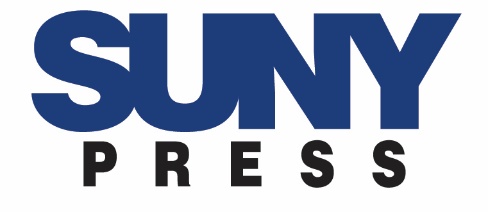 Text Permission FormAbout this Form:Use this form when requesting permission to include previously published material in your work.You will likely get a better response if you cut and paste the permission form on your own departmental letterhead prior to sending them. Our experience shows that permission requests from academics tend to be prioritized, so please use this best practice to help you get faster response rates and (hopefully) reduced or waived fees.To obtain permission, you should begin by writing to the original publisher, even if the copyright is in the author’s name. If the publisher does not retain publication rights, it should be able to refer you to the owner of the material. For unpublished material, you should write to the author directly.Copy and enclose with each permission request the page(s) of your manuscript on which the quoted matter appears. If you do not get a response within a month, write a follow-up letter or make a telephone call to the publisher’s rights and permissions department.Instructions:Insert your specific information in the areas indicated by highlighted text on the attached form.Except for the highlighted text, do not modify or change the language on this form without the express permission of your Acquisitions Editor.Accepted signatures include handwritten information and certified digital signatures (such as Adobe)Submit all completed permission forms as a packet when submitting your final manuscript.Your Full NameStreet AddressCity, ST ZipCopyright Holder’s NameStreet AddressCity, ST ZipDateDear Name of Copyright Holder,I am preparing a book to be published by the State University of New York Press with the following tentative title: Insert Title of Your Book.I am writing to ask your permission to reprint the following material in my book and its future editions:[Insert the title of the work from which you are reprinting material, followed by the author’s name, the Publisher’s name, place and date of publication, and page numbers as they appear in the original publication, plus any additional identifying information and remarks, such as the title or caption of a figure or illustration.]Specifically, I am requesting permission for nonexclusive world rights in all languages, editions, and formats, including electronic formats. Credit acknowledgment will conform to the usual practice of citing author, title, copyright, publisher, and place and date of publication. Please know that SUNY Press is a scholarly, nonprofit press and as such, they are not able to reimburse authors for permissions fees.Please sign below to indicate permission has been granted and return to me at the address noted above. If you are not the copyright holder, or if additional permission is needed for world rights from another source, please let me know.Your early consideration of this request will be greatly appreciated.Sincerely,						Accepted and agreed to:Insert Your Name					Permissions ManagerDate:							Date: